Župa Presvetog Srca Isusova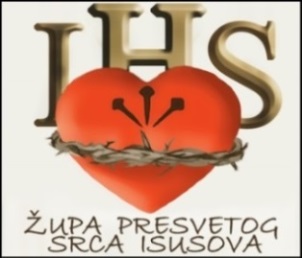 Palmotićeva 31, ZagrebŽUPNI LISTIĆ broj 32710. listopada 2021.	   28. NEDJELJA KROZ GODINUEvanđelje: Mk 10, 17-30U ono vrijeme: Dok je Isus izlazio na put, dotrči netko, klekne preda nj pa ga upita: „Učitelju dobri, što mi je činiti da baštinim život vječni?“ Isus mu reče: „Što me zoveš dobrim? Nitko nije dobar doli Bog jedini! Zapovijedi znadeš: Ne ubij! Ne čini preljuba! Ne ukradi! Ne svjedoči lažno! Ne otmi! Poštuj oca svoga i majku!“On mu odgovori: „Učitelju, sve sam to čuvao od svoje mladosti.“ Isus ga nato pogleda, zavoli ga i rekne mu: „Jedno ti nedostaje! Idi i što imaš, prodaj i podaj siromasima pa ćeš imati blago na nebu. A onda dođi i idi za mnom.“ On se na tu riječ smrkne i ode žalostan jer imaše velik imetak.Isus zaokruži pogledom pa će svojim učenicima: „Kako li će teško imućnici u kraljevstvo Božje!“ Učenici ostadoše zapanjeni tim njegovim riječima. Zato im Isus ponovi: „Djeco, kako je teško u kraljevstvo Božje! Lakše je devi kroz ušice iglene nego bogatašu u kraljevstvo Božje.“Oni se još većma snebivahu te će jedan drugome: „Pa tko se onda može spasiti?“ Isus upre u njih pogled i reče: „Ljudima je nemoguće, ali ne Bogu! Ta Bogu je sve moguće!“Petar mu poče govoriti: „Evo, mi sve ostavismo i pođosmo za tobom.“ Reče Isus: „Zaista, kažem vam, nema ga tko ostavi kuću, ili braću, ili sestre, ili majku, ili oca, ili djecu, ili polja poradi mene i poradi evanđelja, a da ne bi sada, u ovom vremenu, s progonstvima primio stostruko kuća, i braće, i sestara, i majki, i djece, i polja – i u budućem vijeku život vječni.“ KomentarMladić je došao Isusu s dobrom namjerom. Bio je bogobojazan, živio po Božjim zapovijedima, pun velikih i svetih želja, divljenja prema Isusu. Ali je sve to ostalo samo kao namjera, dobra želja i divljenje, koje nisu slijedile odluke, djela. Često se tako događa i u našem životu: oduševimo se, bivamo potreseni povodom nekog događaja ali nakon toga uzmaknemo i ne idemo dalje. Promislimo da je poteškoća mladića bila u tome što se nije mogao osloboditi svog bogatstva i zapitajemo se: što je to što nas vezuje, posjeduje ili sprječava na putu do Isusa. Isus nije bio protiv bogatstva. Imao je imućne prijatelje koje nije pozvao da ostave sve imanje i da ga slijede. Mladić je dotakao pojam savršenstva, kada je izjavio da se zakona savjesno držao ali je od toga želio više. Isus je mladića primio s ljubavlju, ali nije bio spreman ni na kakve pogodbe. Postavio je pred mladića visok cilj, koji ovaj nije bio spreman prihvatiti. Danas Crkva prenosi Isusovu poruku, stoga osnovni kriterij njenog djelovanja je cjelovitost evanđeoskih istina. Crkva nije veletržnica vjerskih potreba, gdje ljude treba privući kako bi odabrali ono što žele, već je to cjelovita poruka Isusa Krista koja u sebe obuhvaća i križ i odricanja, osobito za one koji žele više. Prema M. Szentmartoni: Očarani Božjom RiječjuŠto je bogatstvoRiječju „bogatstvo“ smo svakodnevno okruženi. Kad se za nekog kaže da je bogat čovjek, jedni pomisle o njegovom materijanom statusu, drugi o njegovoj brojnoj i skladnoj obitelji, a treći o intelektualnim dobrima koje posjeduje, četvrti o posjedovanju duhovnih dobara… Danas se bogatstvom označava uglavnom dostupnost materijalnih dobara, naročito novca i vlasništva. Kad  razmišljam o bogatstvu, želim na prvo mjesto staviti korijen njene riječi: Bog, a zatim svoju obitelj, novac nastojim staviti na zadnje mjesto, iako to nije uvijek lako.Jedino moralno ispravno materijalno bogatstvo je ono koje se stječe poštenjem prihvaćajući Božje i ljudske zakone. Prekomjerno gomilanje materijalnog često dovodi do niza zamki: može osiromašiti drugog čovjeka, a bogataš često postaje nezasitan. To je hrvatski pjesnik Petar Preradović izvrsno opisao: Ljudskom srcu uvijek nešto treba, / Zadovoljno nikad posve nije:/ Čim željenog cilja se dovreba, / Opet iz njeg sto mu želja klije.Ne zaboravimo da je ovozemaljsko bogatstvo prolazno. Rimski filozof M. T. Ciceron je rekao da je bogat onaj koji ne žudi za bogatstvom. Kako se kao roditelj postaviti u odgoju prema materijalnom bogatstvu? Kako kaže ime ove kolumne, manje je više. Molimo Gospodina za mudrost i dobrotu da materijalna bogatstva pretočimo u duhovna. Bogat čovjek nije onaj koji puno ima, već onaj koji puno daje. Dajmo bližnjima osmijeh, lijepu riječ i utjehu kad god možemo. Naša je roditeljska obveza pokazati djeci vlastitim primjerom koliko je važno suosjećanje i pomoć čovjeku u potrebi te prihvaćanje potrebitih ljudi bez osuđivanja. Potaknimo djecu na radost u malim stvarima, u dijeljenju, u obiteljskom i prijateljskom veselju, u iskorištavanju talenata, u molitvi. Pokažimo im da materijalno bogatstvo nije ono bogatstvo kojem težimo. Isus nam je obećao da ćemo, ostavimo li sve i pođemo za njim, naslijediti puno više nego što možemo zamisliti. Antonija BlažinaU nedjelju 10. listopada u 20 sati u dvorani iznad crkve počinju vjeronaučni susreti za srednjoškolce. U organizaciji AZBSI “Palma” pod pokroviteljstvom Ministarstva kulture i medija RH i Gradskog ureda za kulturu Grada Zagreba organizira danas (nedjelja 10. 10) u 20 sati, tj. nakon večernje sv. mise je prvi koncert festivala Srca Isusova koji se održava u dvorištu bazilike. Nastupaju zagrebačke klape (Armorin, Bošket, Ćakulone, Obilanca, i Prvi komin Snježanin). Sljedeći koncert iz ovog ciklusa bit će u nedjelju 17. 10. u 19.30 u crkvi Bezgrešnog Srca Marijina na Jordanovcu na kojem će nastupiti studenti Muzičke akademije u Zagrebu. Bit će izvedena djela za orgulje, gudače, glas i klarinet. Očekuju nas zanimljive arije, dueti, sonate i koncerti baroka, romantizma i 20.stoljeća." Projekt je osmišljen s ciljem prikupljanja sredstava za obnovu naše Bazilike. Veselimo se Vašem odazivu i podršci!Od ove nedjelje kreću audicije za zbor AZBSI „Palma“. Utorak i petak u 19:30, a nedjeljom nakon mise u 11 sati.Izmjena termina župnog vjeronauka za 7. razred: ostaje petak ali umjesto u 11.30 ili 17 sati, bit će u 10 ili 16 sati. Ako netko od odraslih želi primiti sakramente kršćanske incijacije (krštenje, potvrdu i euharistiju) ili samo potvrdu neka se javi u župni ured. Ove godine na Modravama imali smo likovnu koloniju. Kroz cijelo ljeto mladi su imali priliku svoje duhovno iskustvo prenijeti u slike. Mnogi govore kako im je slikanje bilo igra s Bogom, njegovo vodstvo, kada bi u slici izašlo nešto što ni sami nisu znali izraziti riječima. Ovu malu izložbu možete pogledati u SKAC klubu, a sav prihod od donacija za slike ide za organizaciju SKAC i Magis ljeta 2022. godine. Centar ignacijanske duhovnosti organizira hodočašće “Stopama sv. Ignacija” koje obuhvaća Loyolu, Montserrat, Manrezu i Ksaver. Polazak iz Zagreba: subota, 23.10.2021. (u kasnim noćnim satima). Povratak u Zagreb: nedjelja, 31.10.2021. (u ranim jutarnjim satima). Više o programu hodočašća na stranici www.ignacije.hr SKAC: otvorene su prijave za najveći volonterski projekt u našoj Domovini za sve od 15-35 godina. Projekt '72 sata bez kompromisa' ima za cilj okupiti srednjoškolce, studente i druge mlade te pokazati kako se zajedničkim snagama i akcijama može preobraziti okruženje u kojem živimo. Samo je malo potrebno - izaći iz vlastite udobnosti i slobodno vrijeme posvetiti volontiranju, da bi se dobili veliki plodovi. Prijavite se putem stranice www.72sata.hr. Projekt možete podržati i uplatom donacije na račun: HR9024840081502013756 Ponedjeljkom molimo krunicu za obitelji kod Kamenitih vrata.Probe pjevanja za djecu su subotom u 11 sati kao i ministrantski sastanci. Vjeronauk počinje za sve ovaj tjedan po privremenom rasporedu. Stalni raspored ćemo napraviti kada budemo točno znali raspored sati u školama. PRIVREMENI RASPORED VJERONAUKA U ŽUPI  2021/22.Napomena: raspored je privremeni, a ustalit će se kada dobijemo točan raspored u školama.		28.  NEDJELJA KROZ GODINU - 10. LISTOPADA 2021.MISE I ISPOVIJEDANJE U TJEDNU OD 11.  DO 16. LISTOPATA – SVAKI DANŽelite li da i drugi župljani, znanci ili prijatelji župni listić primaju e-poštom? Predložite im da pošalju e-poštu s naslovom „Želim ŽL e-poštom“ na info@ok-merz.hr   Ako ne želite primati župni listić učinite to na istu e-adresu.OBAVIJESTIPredškolciPonedjeljak17s. Marijela1. razredUtorak ili srijeda17s. Marijela2. razredUtorak ili srijeda17s. Marijela3. razred (prvopričesnici)Četvrtak17s. Marijela3. razred (prvopričesnici)Petak16s. Marijela4. razredPetak10 ili 15s. Marijela5. razred i 6. razred zajednoPetak9 ili 13 te 14 ili 15 satip. Junušić7. razredPetak10 i 16 sati (novo!)p. Junušić8. razred (kandidati za krizmu)PonedjeljakSrijedaČetvrtak 9 ili 16 sati 8 ili 16 sati 18 sati p. MatićSrednjoškolci Nedjelja20 satip. Matić i p. JozićSVETE   MISESVETE   MISE           I    S    P    O    V    I    J    E    D    A    N    J    E           I    S    P    O    V    I    J    E    D    A    N    J    E           I    S    P    O    V    I    J    E    D    A    N    J    EVRIJEMEMISNIK VRIJEME  ISPOVIJ.ISP. DVOR. 1DVORANA 2.P. ŠESTAK6:45 – 8:30P. RUBINIĆ8:00P. BILIĆ9:30P. JUNUŠIĆ9:30 – 11:15P. JOZIĆP. ROŽMARIĆ11:00P. KOČIŠ11:15 – 13:00P. ŠTANFELP. BALATINAC12:15P. NODILO17:00P. ŠTANFEL16:30 – 18:00P. ROŽMARIĆP. RUBINIĆ19:00P. JOZIĆ18:30 – 20:00P. JUNUŠIĆP. MATIĆSVETE MISESVETE MISESVETE MISE            I    S    P    O    V    I    J    E    D         D    V    O    R    A    N    A    1            I    S    P    O    V    I    J    E    D         D    V    O    R    A    N    A    1            I    S    P    O    V    I    J    E    D         D    V    O    R    A    N    A    1            I    S    P    O    V    I    J    E    D         D    V    O    R    A    N    A    1            I    S    P    O    V    I    J    E    D         D    V    O    R    A    N    A    1            I    S    P    O    V    I    J    E    D         D    V    O    R    A    N    A    1            I    S    P    O    V    I    J    E    D         D    V    O    R    A    N    A    1            I    S    P    O    V    I    J    E    D         D    V    O    R    A    N    A    1            I    S    P    O    V    I    J    E    D         D    V    O    R    A    N    A    1            I    S    P    O    V    I    J    E    D         D    V    O    R    A    N    A    1            I    S    P    O    V    I    J    E    D         D    V    O    R    A    N    A    1            I    S    P    O    V    I    J    E    D         D    V    O    R    A    N    A    1VRIJEMEVRIJEMEMISNIKVRIJEME ISPOVVRIJEME ISPOVPONEDJELJAKPONEDJELJAKUTORAKUTORAKSRIJEDASRIJEDAČETVRTAKČETVRTAKPETAKPETAKSUBOTASUBOTASUBOTA6:006:00P. BALATINAC6:30 – 8:006:30 – 8:00P. MATIĆP. MATIĆP. MATIĆP. MATIĆP. MATIĆP. MATIĆP. MATIĆP. MATIĆP. MATIĆP. MATIĆP. MATIĆP. MATIĆ7:007:00P. JUNUŠIĆ8:008:00P. MATIĆ8:00 – 9:308:00 – 9:30P. NAGYP. NAGYP. NAGYP. NAGYP. NAGYP. VLAHP. VLAHP. RUBINIĆP. RUBINIĆP. RUBINIĆP. RUBINIĆP. RUBINIĆ9:009:00P. ŠTANFEL12:0012:00P. JOZIĆ11:30– 13:0011:30– 13:00P. RUBINIĆP. ŠTANFELP. ŠTANFELP. ŠTANFELP. ŠTANFELP. ROŽMARIĆP. ROŽMARIĆP. ROŽMARIĆP. ROŽMARIĆP. ROŽMARIĆP. ROŽMARIĆP. ROŽMARIĆ18:3018:30P. VLAH18:00– 19:3018:00– 19:30P. ŠTANFELP. ROŽMARIĆP. ROŽMARIĆP. ROŽMARIĆP. ROŽMARIĆP. ŠTANFELP. ŠTANFELP. ŠTANFELP. ŠTANFELP. NAGYP. NAGYP. NAGY